					Tårnby d. 7. marts 2023Kære tilmeldte til GoMonkey Klatrepark og forælderKære tilmeldte til GoMonkey,Du er tilmeldt arrangementet GoMonkey træklatring lørdag d. 18. marts.Arrangementet bliver afholdt ved GoMonkey Gladsaxe, Vandtårnsvej 55, 2860 Søborg. Selve træklatringen bliver udført under opsyn af dygtige uddannede instruktører. Derudover har UngTårnby selv to voksne med. Husk madpakke, drikkedunk og praktisk tøj og sko til at klatre i og regntøj, hvis det regner. 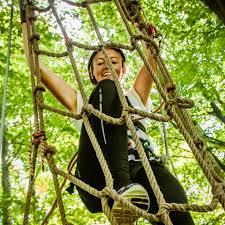 Mødested: Ved UngTårnby kl. 10. UngTårnby sørger for transport tur/retur. Vi er tilbage på UngTårnby ca.  kl. 15.00.Turen koster kr. 100,-. Hvis du ikke allerede har betalt, skal du gøre det omgående ved at indbetale til MobilePay 851400. Husk at skrive dit fulde navn+Gomonkey i beskedfeltet. Hvis du har fortrudt din tilmelding, skal du ringe til UngTårnbys kontor på tlf. 32501751.Hvis du bliver forhindret i at komme på dagen, så meldes afbud til Søren på tlf: 30760262.På side 2 finder du en samtykkeerklæring, som skal medbringes på turen i underskrevet stand!VHUngTårnbySamtykkeerklæringUngTårnby tager ofte på ture, der er udenfor de normale rammer på ungdomsskolen. Derfor vil vi gerne, med jeres tilladelse og oplysninger, tage jeres barn med på vores ture og give ham/hende en god oplevelseTilladelserJeg giver hermed tilladelse til at: Navn_____________________________________________________________________CPR-nr._________________________________________________________________ Kan deltage på ture hvor der indgår: klatring: JA_________(sæt x) NEJ___________(sæt x) Helbredsmæssige forhold Har dit barn helbredsmæssige forhold som kræver særlig medicin eller behandling og som UngTårnby skal være opmærksom på? JA__________(sæt x) NEJ___________(sæt x)Hvis ja, beskriv venligst:____________________________________________________________ Der er ikke tegnet ulykkesforsikring til turen! Forældre til unge i Tårnby opfordres til at få undersøgt egne forsikringsforhold, og få tegnet en ulykkesforsikring for den unge, hvis der ikke allerede er tegnet en sådan forsikring som dækker hændelige uheld ved Ungdomsskolens konkrete aktiviteter. Samtykket bliver opbevaret sikkert og gælder indtil turen/holdet er overstået, eller indtil forældrene/værgen skriftligt trækker den tilbage. Herefter bliver samtykket slettet/makuleret.  UngTårnby har vedtaget følgende forbudsregler:Kontaktinformation Værges navn______________________________________________________________ Kontaktnummer_____________________________________________________________ Dato Elevens underskrift 			Dato Forældres/værges underskrift___________________________________	_____________________________________Alkohol er forbudt at medbringe eller indtage. Overtrædelse af forbuddet vil, foruden informering af forældrene, medføre hjemsendelse for egen/forældrenes regning.Narkotika er forbudt at medbringe eller indtage. En overtrædelse medfører politianmeldelse og hjemsendelse for egen/forældrenes regning.Energidrikke såsom Red Bull, Cult og lign. er det forbudt at medbringe eller indtage. Rygning er forbudt. Overtrædelse af forbuddet vil, foruden informering af forældrene, medføre hjemsendelse for egen/forældrenes regning.Hjemsendelse sker først efter dialog med forældrene og ungdomsskolens ledelsen.